Schedule - Faculty Member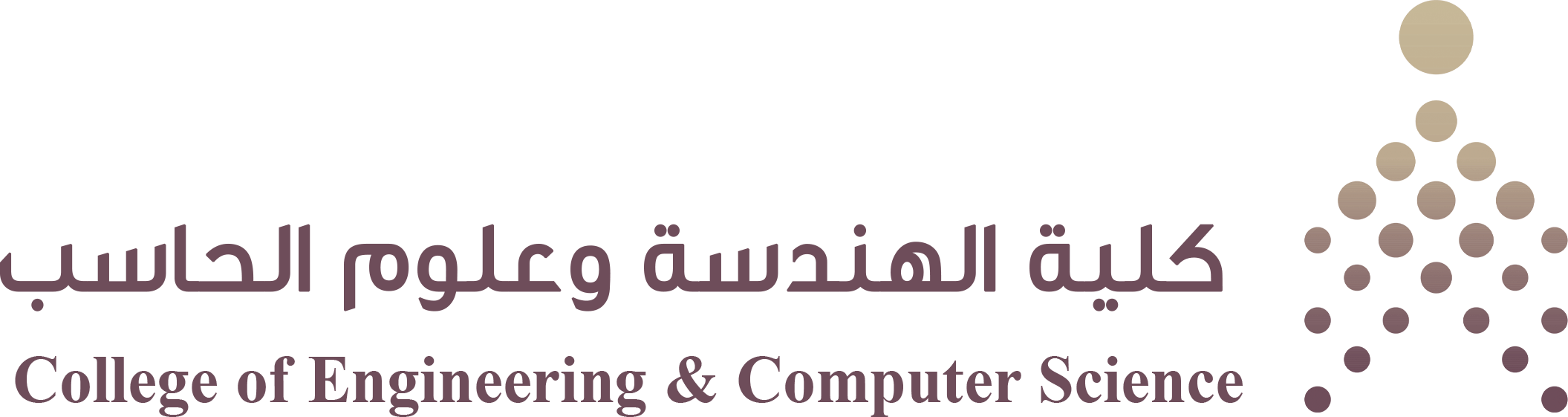 2021-2022Second SemesterDepartment:  Email Address :Department:  Ext Number     :DAY/TIME8:00 – 8:509:00 – 9:5010:10 - 11:0011:10 - 12:0012:10 - 1:0001:10 - 2:0002:10 - 3:0003:10 - 4:0004:10 - 5:00SundayMondayTuesdayWednesdayThursday